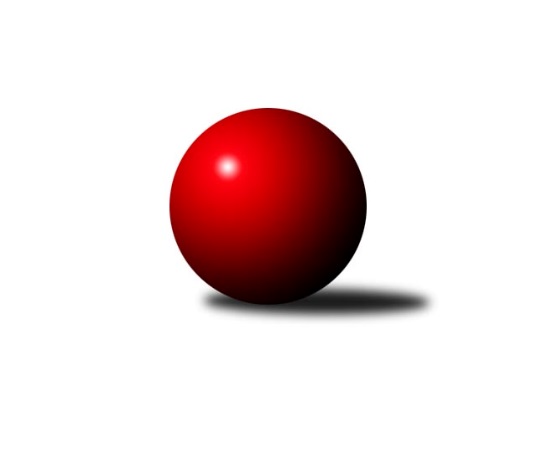 Č.5Ročník 2018/2019	20.10.2018Nejlepšího výkonu v tomto kole: 3304 dosáhlo družstvo: KK Jiskra Rýmařov 3. KLM C 2018/2019Výsledky 5. kolaSouhrnný přehled výsledků:TJ Opava 	- KK Šumperk B	7:1	3080:2960	15.0:9.0	20.10.TJ Tatran Litovel 	- TJ Sokol Machová 	5:3	3122:3070	10.5:13.5	20.10.TJ Prostějov 	- KK Jiskra Rýmařov 	3:5	3194:3304	11.0:13.0	20.10.TJ Horní Benešov A	- KK Šumperk A	7:1	3268:3092	14.5:9.5	20.10.KK Zábřeh B	- TJ Odry 	2:6	3099:3143	12.0:12.0	20.10.TJ Sokol Bohumín 	- Sokol Přemyslovice 	6:2	3156:2932	16.0:8.0	20.10.Tabulka družstev:	1.	TJ Opava	5	5	0	0	33.0 : 7.0 	70.5 : 49.5 	 3178	10	2.	TJ Horní Benešov A	5	4	0	1	29.0 : 11.0 	70.5 : 49.5 	 3251	8	3.	KK Jiskra Rýmařov	5	4	0	1	24.0 : 16.0 	61.5 : 58.5 	 3187	8	4.	TJ Sokol Bohumín	5	3	0	2	23.0 : 17.0 	63.5 : 56.5 	 3107	6	5.	TJ Prostějov	5	3	0	2	22.0 : 18.0 	62.0 : 58.0 	 3168	6	6.	TJ Odry	5	3	0	2	21.0 : 19.0 	65.5 : 54.5 	 3161	6	7.	Sokol Přemyslovice	5	2	0	3	17.0 : 23.0 	59.5 : 60.5 	 3059	4	8.	TJ Sokol Machová	5	2	0	3	17.0 : 23.0 	54.0 : 66.0 	 3153	4	9.	TJ Tatran Litovel	5	2	0	3	16.0 : 24.0 	60.0 : 60.0 	 3159	4	10.	KK Zábřeh B	5	1	0	4	16.0 : 24.0 	57.0 : 63.0 	 3166	2	11.	KK Šumperk B	5	1	0	4	11.0 : 29.0 	43.0 : 77.0 	 3010	2	12.	KK Šumperk A	5	0	0	5	11.0 : 29.0 	53.0 : 67.0 	 3124	0Podrobné výsledky kola:	 TJ Opava 	3080	7:1	2960	KK Šumperk B	Rudolf Haim	137 	 110 	 117 	118	482 	 3:1 	 465 	 129	119 	 102	115	Rostislav Biolek	Břetislav Mrkvica	109 	 122 	 123 	133	487 	 1:3 	 499 	 134	138 	 93	134	Pavel Heinisch	Tomáš Valíček	123 	 121 	 135 	140	519 	 4:0 	 471 	 118	116 	 119	118	Lukáš Matějka	Maciej Basista	135 	 149 	 131 	120	535 	 2:2 	 486 	 103	107 	 137	139	Milan Vymazal	Michal Blažek	119 	 136 	 130 	140	525 	 3:1 	 518 	 145	116 	 124	133	Jaromír Rabenseifner	Petr Wolf	146 	 135 	 138 	113	532 	 2:2 	 521 	 120	127 	 139	135	Jaroslav Vymazalrozhodčí: Volný JiříNejlepší výkon utkání: 535 - Maciej Basista	 TJ Tatran Litovel 	3122	5:3	3070	TJ Sokol Machová 	Jiří Čamek	144 	 135 	 128 	119	526 	 1:3 	 535 	 125	144 	 131	135	Roman Hrančík	František Baleka	126 	 129 	 148 	121	524 	 2:2 	 503 	 128	115 	 121	139	Milan Dovrtěl	Miroslav Talášek	148 	 141 	 123 	117	529 	 3:1 	 453 	 119	104 	 107	123	Bohuslav Husek *1	Miroslav Sigmund	121 	 123 	 126 	127	497 	 0.5:3.5 	 538 	 134	123 	 138	143	Vlastimil Brázdil	Kamil Axmann	118 	 144 	 138 	140	540 	 2:2 	 524 	 140	153 	 111	120	Michal Laga	Petr Axmann	140 	 131 	 124 	111	506 	 2:2 	 517 	 154	113 	 97	153	Miroslav Míšekrozhodčí: Vymazal Ludvíkstřídání: *1 od 31. hodu Lukáš MichalíkNejlepší výkon utkání: 540 - Kamil Axmann	 TJ Prostějov 	3194	3:5	3304	KK Jiskra Rýmařov 	Bronislav Diviš	127 	 122 	 128 	136	513 	 1:3 	 571 	 154	137 	 150	130	Ladislav Stárek	Michal Smejkal	130 	 149 	 156 	137	572 	 3:1 	 546 	 141	132 	 144	129	Jaroslav Heblák	Petr Pospíšilík	126 	 132 	 115 	129	502 	 0:4 	 582 	 137	145 	 149	151	Antonín Sochor	Jan Pernica	136 	 121 	 136 	132	525 	 1.5:2.5 	 542 	 136	128 	 134	144	Michal Davidík	Roman Rolenc	134 	 133 	 144 	134	545 	 2.5:1.5 	 536 	 140	133 	 134	129	Ladislav Janáč	Aleš Čapka	150 	 135 	 132 	120	537 	 3:1 	 527 	 148	126 	 119	134	Jaroslav Tezzelerozhodčí: Nejlepší výkon utkání: 582 - Antonín Sochor	 TJ Horní Benešov A	3268	7:1	3092	KK Šumperk A	Vladislav Pečinka	130 	 132 	 136 	146	544 	 2.5:1.5 	 534 	 124	132 	 138	140	Miroslav Smrčka	Petr Rak	139 	 145 	 125 	140	549 	 1:3 	 557 	 143	136 	 135	143	Marek Zapletal	Vlastimil Skopalík	141 	 110 	 159 	130	540 	 3:1 	 520 	 131	123 	 137	129	Adam Bělaška	Martin Bilíček *1	120 	 118 	 160 	137	535 	 3:1 	 478 	 115	120 	 124	119	Pavel Košťál	Jiří Hendrych	152 	 140 	 125 	144	561 	 3:1 	 493 	 113	115 	 137	128	Gustav Vojtek	Kamil Kubeša	154 	 121 	 143 	121	539 	 2:2 	 510 	 128	124 	 145	113	Petr Matějkarozhodčí: Dostál Michaelstřídání: *1 od 61. hodu Miroslav Petřek ml.Nejlepší výkon utkání: 561 - Jiří Hendrych	 KK Zábřeh B	3099	2:6	3143	TJ Odry 	Jiří Srovnal	138 	 137 	 117 	119	511 	 2:2 	 520 	 144	118 	 110	148	Stanislav Ovšák	Jiří Michalčík	119 	 136 	 123 	116	494 	 1:3 	 535 	 133	133 	 126	143	Marek Frydrych	Lukáš Doseděl	138 	 133 	 116 	155	542 	 3:1 	 502 	 118	115 	 128	141	Daniel Ševčík st. *1	Václav Švub	130 	 130 	 153 	134	547 	 3:1 	 526 	 149	120 	 143	114	Daniel Malina	Miroslav Štěpán	106 	 134 	 112 	127	479 	 1:3 	 527 	 146	115 	 122	144	Petr Dvorský	Jiří Michálek	135 	 135 	 136 	120	526 	 2:2 	 533 	 141	121 	 124	147	Karel Chlevišťanrozhodčí: Keprtová Soňastřídání: *1 od 61. hodu Michal PavičNejlepší výkon utkání: 547 - Václav Švub	 TJ Sokol Bohumín 	3156	6:2	2932	Sokol Přemyslovice 	René Světlík *1	106 	 122 	 160 	134	522 	 2:2 	 506 	 145	108 	 114	139	Jiří Šoupal	Fridrich Péli	133 	 144 	 119 	129	525 	 3:1 	 494 	 123	113 	 130	128	Michal Kolář	Aleš Kohutek	133 	 124 	 113 	140	510 	 2:2 	 524 	 129	137 	 119	139	Petr Hájek	Jan Zaškolný	130 	 136 	 140 	145	551 	 4:0 	 446 	 112	111 	 106	117	Tomáš Fraus *2	Petr Kuttler	139 	 140 	 147 	137	563 	 4:0 	 463 	 118	128 	 103	114	Radek Grulich	Karol Nitka	136 	 120 	 122 	107	485 	 1:3 	 499 	 139	112 	 123	125	Eduard Tomekrozhodčí: Dendis Štefanstřídání: *1 od 30. hodu Stanislav Sliwka, *2 od 61. hodu Jan SedláčekNejlepší výkon utkání: 563 - Petr KuttlerPořadí jednotlivců:	jméno hráče	družstvo	celkem	plné	dorážka	chyby	poměr kuž.	Maximum	1.	Václav Švub 	KK Zábřeh B	572.17	374.5	197.7	2.7	2/3	(600)	2.	Kamil Axmann 	TJ Tatran Litovel 	564.83	384.0	180.8	3.8	2/3	(592)	3.	Petr Bracek 	TJ Opava 	562.17	367.3	194.8	3.8	3/3	(584)	4.	Marek Frydrych 	TJ Odry 	558.00	377.8	180.3	3.4	4/4	(585)	5.	Ladislav Stárek 	KK Jiskra Rýmařov 	557.25	368.3	189.0	2.3	4/4	(582)	6.	Roman Hrančík 	TJ Sokol Machová 	556.50	371.4	185.1	2.6	4/4	(596)	7.	Vladislav Pečinka 	TJ Horní Benešov A	556.33	376.5	179.8	4.3	3/3	(590)	8.	Vlastimil Brázdil 	TJ Sokol Machová 	550.75	373.5	177.3	3.3	4/4	(567)	9.	Kamil Kubeša 	TJ Horní Benešov A	550.33	364.1	186.2	2.6	3/3	(590)	10.	Miroslav Míšek 	TJ Sokol Machová 	548.50	367.3	181.2	3.5	3/4	(584)	11.	Karel Chlevišťan 	TJ Odry 	546.25	358.0	188.3	2.8	4/4	(571)	12.	Marek Zapletal 	KK Šumperk A	546.00	366.5	179.5	5.1	4/4	(568)	13.	Antonín Sochor 	KK Jiskra Rýmařov 	546.00	368.3	177.8	5.0	4/4	(588)	14.	Milan Jahn 	TJ Opava 	545.33	364.3	181.0	5.0	3/3	(559)	15.	Vlastimil Skopalík 	TJ Horní Benešov A	542.50	368.5	174.0	6.0	2/3	(561)	16.	Petr Rak 	TJ Horní Benešov A	541.75	367.8	174.0	3.5	2/3	(549)	17.	Jaroslav Sedlář 	KK Šumperk A	541.50	364.5	177.0	5.2	3/4	(601)	18.	Miroslav Petřek  ml.	TJ Horní Benešov A	539.33	354.0	185.3	7.3	3/3	(563)	19.	Jiří Hendrych 	TJ Horní Benešov A	539.33	363.2	176.1	6.0	3/3	(561)	20.	Roman Rolenc 	TJ Prostějov 	539.00	355.9	183.1	3.8	3/3	(573)	21.	Michal Gajdík 	KK Šumperk B	537.83	347.8	190.0	5.2	3/4	(565)	22.	Miroslav Znojil 	TJ Prostějov 	537.83	361.0	176.8	4.8	3/3	(553)	23.	František Baleka 	TJ Tatran Litovel 	537.33	364.2	173.2	4.5	2/3	(560)	24.	Martin Bilíček 	TJ Horní Benešov A	535.25	346.5	188.8	2.5	2/3	(571)	25.	Maciej Basista 	TJ Opava 	535.22	369.6	165.7	5.7	3/3	(586)	26.	Jan Pernica 	TJ Prostějov 	535.00	357.6	177.4	4.4	3/3	(563)	27.	Petr Axmann 	TJ Tatran Litovel 	535.00	363.8	171.3	6.3	2/3	(545)	28.	Jiří Čamek 	TJ Tatran Litovel 	534.67	363.5	171.2	5.0	2/3	(553)	29.	Petr Kuttler 	TJ Sokol Bohumín 	532.50	354.7	177.8	4.0	3/3	(563)	30.	Jiří Michálek 	KK Zábřeh B	531.33	347.0	184.3	4.0	2/3	(547)	31.	Petr Dvorský 	TJ Odry 	530.38	369.5	160.9	7.3	4/4	(570)	32.	Fridrich Péli 	TJ Sokol Bohumín 	530.11	359.6	170.6	5.3	3/3	(589)	33.	Martin Vitásek 	KK Zábřeh B	529.50	352.7	176.8	5.8	3/3	(568)	34.	Michal Smejkal 	TJ Prostějov 	527.67	349.0	178.7	2.7	2/3	(572)	35.	Petr Matějka 	KK Šumperk A	526.25	351.5	174.8	5.1	4/4	(561)	36.	Jiří Fiala 	TJ Tatran Litovel 	525.75	351.3	174.5	5.8	2/3	(555)	37.	Miroslav Smrčka 	KK Šumperk A	525.25	358.5	166.8	6.9	4/4	(534)	38.	Lukáš Krejčí 	KK Zábřeh B	524.75	345.8	179.0	10.5	2/3	(535)	39.	Michal Davidík 	KK Jiskra Rýmařov 	524.75	351.4	173.4	4.1	4/4	(549)	40.	Jaroslav Heblák 	KK Jiskra Rýmařov 	524.13	357.5	166.6	8.3	4/4	(550)	41.	Michal Blažek 	TJ Opava 	523.44	359.0	164.4	5.7	3/3	(565)	42.	Aleš Kohutek 	TJ Sokol Bohumín 	521.22	355.8	165.4	3.1	3/3	(538)	43.	Michal Laga 	TJ Sokol Machová 	520.17	365.8	154.3	9.2	3/4	(524)	44.	Radek Grulich 	Sokol Přemyslovice 	519.63	352.0	167.6	4.5	4/4	(563)	45.	Aleš Čapka 	TJ Prostějov 	519.56	360.6	159.0	9.1	3/3	(550)	46.	Stanislav Ovšák 	TJ Odry 	519.38	355.8	163.6	8.3	4/4	(531)	47.	Ladislav Janáč 	KK Jiskra Rýmařov 	518.13	348.3	169.9	6.5	4/4	(559)	48.	Miroslav Štěpán 	KK Zábřeh B	518.00	357.9	160.1	8.7	3/3	(541)	49.	Jiří Srovnal 	KK Zábřeh B	517.22	347.8	169.4	6.3	3/3	(538)	50.	Jaroslav Tezzele 	KK Jiskra Rýmařov 	516.63	348.4	168.3	4.8	4/4	(532)	51.	David Čulík 	TJ Tatran Litovel 	516.00	348.7	167.3	3.7	3/3	(528)	52.	Karol Nitka 	TJ Sokol Bohumín 	515.78	358.3	157.4	7.4	3/3	(551)	53.	Pavel Heinisch 	KK Šumperk B	515.63	355.9	159.8	6.5	4/4	(541)	54.	Jiří Šoupal 	Sokol Přemyslovice 	514.88	347.3	167.6	4.0	4/4	(548)	55.	Eduard Tomek 	Sokol Přemyslovice 	514.38	345.1	169.3	5.0	4/4	(596)	56.	Bronislav Diviš 	TJ Prostějov 	512.78	354.3	158.4	7.3	3/3	(561)	57.	Pavel Košťál 	KK Šumperk A	512.25	351.8	160.5	7.1	4/4	(549)	58.	Bohuslav Husek 	TJ Sokol Machová 	512.00	350.0	162.0	9.7	3/4	(532)	59.	Břetislav Mrkvica 	TJ Opava 	511.00	354.0	157.0	7.8	3/3	(553)	60.	Jaroslav Vymazal 	KK Šumperk B	510.63	345.1	165.5	6.9	4/4	(528)	61.	Jan Zaškolný 	TJ Sokol Bohumín 	510.22	358.2	152.0	4.7	3/3	(551)	62.	Miroslav Sigmund 	TJ Tatran Litovel 	509.67	348.0	161.7	5.0	3/3	(525)	63.	Michal Kolář 	Sokol Přemyslovice 	508.00	344.0	164.0	6.3	3/4	(541)	64.	Milan Dovrtěl 	TJ Sokol Machová 	506.38	355.6	150.8	9.8	4/4	(541)	65.	Rudolf Haim 	TJ Opava 	503.67	344.5	159.2	9.2	3/3	(547)	66.	Jiří Michalčík 	KK Zábřeh B	502.50	346.0	156.5	6.5	2/3	(511)	67.	Jan Sedláček 	Sokol Přemyslovice 	501.17	341.5	159.7	4.7	3/4	(536)	68.	Jaromír Rabenseifner 	KK Šumperk B	497.75	347.0	150.8	6.5	4/4	(518)	69.	Rostislav Biolek 	KK Šumperk B	489.67	342.0	147.7	8.7	3/4	(512)	70.	René Světlík 	TJ Sokol Bohumín 	489.25	348.0	141.3	11.0	2/3	(518)	71.	Milan Vymazal 	KK Šumperk B	478.75	335.5	143.3	11.9	4/4	(505)		Ivan Říha 	Sokol Přemyslovice 	550.50	355.0	195.5	1.5	1/4	(557)		Lukáš Doseděl 	KK Zábřeh B	542.00	392.0	150.0	15.0	1/3	(542)		Svatopluk Kříž 	TJ Opava 	538.50	365.5	173.0	4.0	1/3	(551)		Vojtěch Zaškolný 	TJ Sokol Bohumín 	535.00	363.0	172.0	5.0	1/3	(535)		Petr Wolf 	TJ Opava 	532.00	361.0	171.0	7.0	1/3	(532)		Vojtěch Rozkopal 	TJ Odry 	532.00	363.5	168.5	7.5	1/4	(532)		Miroslav Plachý 	TJ Prostějov 	531.00	362.0	169.0	4.0	1/3	(531)		Miroslav Talášek 	TJ Tatran Litovel 	529.00	345.0	184.0	1.0	1/3	(529)		Tomáš Valíček 	TJ Opava 	528.00	366.0	162.0	5.0	1/3	(537)		Lukáš Horňák 	KK Zábřeh B	527.00	347.0	180.0	7.0	1/3	(527)		Ludvík Vymazal 	TJ Tatran Litovel 	525.00	349.0	176.0	5.0	1/3	(525)		Jakub Mokoš 	TJ Tatran Litovel 	525.00	360.0	165.0	11.0	1/3	(525)		Tomáš Fraus 	Sokol Přemyslovice 	525.00	361.0	164.0	3.0	1/4	(525)		Petr Hájek 	Sokol Přemyslovice 	524.00	351.0	173.0	3.0	1/4	(524)		Adam Bělaška 	KK Šumperk A	522.50	360.5	162.0	4.5	2/4	(525)		Daniel Malina 	TJ Odry 	520.00	353.5	166.5	7.5	2/4	(526)		Marek Kankovský 	Sokol Přemyslovice 	512.00	343.5	168.5	8.0	2/4	(532)		Daniel Ševčík  st.	TJ Odry 	511.25	359.0	152.3	10.0	2/4	(526)		Martin Pěnička 	KK Zábřeh B	510.00	332.0	178.0	5.0	1/3	(510)		Štefan Dendis 	TJ Sokol Bohumín 	507.00	341.0	166.0	6.0	1/3	(507)		Petr Pospíšilík 	TJ Prostějov 	502.00	357.0	145.0	6.0	1/3	(502)		Jiří Michalík 	TJ Sokol Machová 	500.00	352.0	148.0	11.0	2/4	(515)		Jiří Vrobel 	TJ Tatran Litovel 	497.00	340.0	157.0	6.0	1/3	(497)		Martin Sedlář 	KK Šumperk B	489.50	351.5	138.0	8.0	2/4	(501)		Lukáš Michalík 	TJ Sokol Machová 	476.00	348.0	128.0	13.0	1/4	(476)		Lukáš Matějka 	KK Šumperk B	471.00	338.0	133.0	10.0	1/4	(471)		Gustav Vojtek 	KK Šumperk A	459.50	333.0	126.5	14.0	2/4	(493)		Jan Semrád 	KK Šumperk A	457.00	345.0	112.0	15.0	1/4	(457)		Jaromír Lušovský 	TJ Odry 	455.00	315.0	140.0	19.0	1/4	(455)		Josef Grulich 	Sokol Přemyslovice 	452.00	323.0	129.0	13.0	1/4	(452)		Libor Příhoda 	KK Šumperk B	421.00	324.0	97.0	19.0	1/4	(421)Sportovně technické informace:Starty náhradníků:registrační číslo	jméno a příjmení 	datum startu 	družstvo	číslo startu6470	Petr Wolf	20.10.2018	TJ Opava 	1x9032	Pavel Košťál	20.10.2018	KK Šumperk A	5x12344	Miroslav Talášek	20.10.2018	TJ Tatran Litovel 	1x24766	Lukáš Matějka	20.10.2018	KK Šumperk B	1x7901	Petr Hájek	20.10.2018	Sokol Přemyslovice 	1x21313	Lukáš Michalík	20.10.2018	TJ Sokol Machová 	2x24497	Rostislav Biolek	20.10.2018	KK Šumperk B	3x23820	Stanislav Sliwka	20.10.2018	TJ Sokol Bohumín 	5x21266	Daniel Malina	20.10.2018	TJ Odry 	2x
Hráči dopsaní na soupisku:registrační číslo	jméno a příjmení 	datum startu 	družstvo	Program dalšího kola:6. kolo27.10.2018	so	9:00	KK Šumperk A - KK Zábřeh B	27.10.2018	so	10:00	KK Jiskra Rýmařov  - TJ Opava 	27.10.2018	so	12:30	TJ Odry  - TJ Tatran Litovel 	27.10.2018	so	12:30	KK Šumperk B - TJ Horní Benešov A	27.10.2018	so	13:00	TJ Sokol Machová  - TJ Sokol Bohumín 	27.10.2018	so	14:30	Sokol Přemyslovice  - TJ Prostějov 	Nejlepší šestka kola - absolutněNejlepší šestka kola - absolutněNejlepší šestka kola - absolutněNejlepší šestka kola - absolutněNejlepší šestka kola - dle průměru kuželenNejlepší šestka kola - dle průměru kuželenNejlepší šestka kola - dle průměru kuželenNejlepší šestka kola - dle průměru kuželenNejlepší šestka kola - dle průměru kuželenPočetJménoNázev týmuVýkonPočetJménoNázev týmuPrůměr (%)Výkon2xAntonín SochorRýmařov5822xAntonín SochorRýmařov109.675821xMichal SmejkalProstějov5721xPetr KuttlerBohumín109.445632xLadislav StárekRýmařov5711xMichal SmejkalProstějov107.795721xPetr KuttlerBohumín5633xLadislav StárekRýmařov107.65711xJiří HendrychHorní Benešov A5611xJan ZaškolnýBohumín107.115511xMarek ZapletalŠumperk A5572xVáclav ŠvubZábřeh B103.23547